-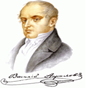 СРЕДНО  УЧИЛИЩЕ „ВАСИЛ  АПРИЛОВ”град Долна Митрополия, общ.Долна  Митрополия, обл.Плевен, ул.”Трети март” № 29 ател./факс: 06552/20-79 , тел. 06552/23-42 , e-mail: vasil_aprilov@abv.bg, web: sou-dm.infoУТВЪРЖДАВАМЦВЕТАНКА МИТЕВАДИРЕКТОРИНФОРМАЦИЯ ЗА ОРГАНИЗАЦИЯ НА УЧЕБНИЯ ДЕНза учебната 2019 / 2020годинаОбучението в училището се осъществява в дневна форма, с едносменен режим на работа;Училището е отворено в работните дни от 7.00 ч. до 18.00 ч.;Учебните занятия на подготвителен клас започват в 7. 30 часа и завършват в 13. 30 часа;Учебните занятия на I  и ІІ клас започват в 8. 00 часа и завършват в 11. 50 часа;Учебните занятия за IІI – XI клас започват в 8.00 часа и завършват според посоченото разписание на продължителността на учебните часове;Учебните часове в I и ІІ  клас са с продължителност 35 минути,  IIІ  - XI клас  с продължителност 40 минути;Голямото междучасие е след първия учебен час; Въведена е целодневна организация на обучение – сформирани са  седем  ЦДО;
Обучението в ЦДО се осъществява както следва:   Модулите по ФВС се провеждат  по 1 час: I клас – понеделник -  от 11. 10 часа до 11. 45 часа;IІ клас - сряда - от 11. 10 часа до 11. 45 часа;IІІ клас – сряда - от 12. 20 часа до 13. 00 часа;IV клас – понеделник - от 12. 20 часа до 13. 00 часа;V клас – понеделник - от 13. 10 часа до 13. 50 часа;VІ клас - вторник от  13. 10 часа до 13. 50 часа;VII клас – четвъртък – от 13. 10 часа до 13. 50 часа;VIII клас – петък – от 13.10 часа до 13.50 часа;IX клас – вторник - от 14.00 часа до 14.40 часа;X клас – понеделник - от 14.00 часа до 14.40 часа;XI клас – сряда - от 14. 00 часа до 14. 40 часа;Учениците ползват ученически стол по график;Часовете по ФП се провеждат извън седмичното разписание на часовете:ФП „ Народни танци„ във  ІІ  клас – 4 часа  – понеделник и сряда от 14. 50 до 16. 00 часа;ФП „ Народни танци„ в ІІІ и  IV клас  – 4 часа – понеделник и четвъртък от 16. 00 до 17. 20 часа;ФП „ Народни танци„ в V клас  – 4 часа – вторник от 16. 40 до 17. 50 часа и петък от 15.50  до 17.10 часа;ФП „Мажоретен състав“ в VІ клас – 2 часа – четвъртък  от 15.50 до 17.10 часа;ФП „Вокална група“  в I клас – 2 часа – понеделник  14. 50 до 16. 00 часа;ФП БЕЛ VІІ – 2 часа - четвъртък от 14.30-15.10 ч. и петък  от 14.30-15.10 ч.;ФП  математика VІІ – 2 часа  – сряда -  от 13. 10 до 14. 30 часа;ФП Биология и ЗО в VIII – 2 часа – понеделник и сряда от 13.55 до 14.35 часа ФП БЕЛ в Х клас– 2 часа – сряда от 13.55 до 14.35 часа и четвъртък от 13,05 до 13.45 ч. Класните ръководители следва да запознаят родителите с дневния режим на училището, в срок до 20. 09. 2019 година.Дневният режим на СУ „Васил Априлов” – град Долна Митрополия да бъде поставен на общодостъпно място в училището – учителската стая и входа на училището.ЗД/№Подготвителна групаI – ІІ класIIІ – ІV  класV – XІ клас1.7.30 – 8.00 - прием8.00 – 8.358.00 – 8.408.00 – 8.402.8.00 – 8.45 - закуска 8.55 - 9.309.00 - 9.409.00 - 9.403.8.45 – 9.15 - ОФПВ9.40 - 10.159.50 - 10.309.50 - 10.304.9.30 – 10.00 - ОФПВ10.25 - 11.0010.40 - 11.2010.40 - 11.205.10.15 – 10.45 - ОФПВ11.10 - 11.4511.30 - 12.1011.30 - 12.106.11.00 – 11.30 - ОФПВ12.20 – 13.0012.20 – 13.007.11.30 – 13 00 – ДФПВ13.10 – 13.508.13.00 – 13.30 – предаване на децатаЦДО  I класЦДО II клас1 час - Организиран отдих и физическа активност – 12.00-12.35 ч.ЦДО  I класЦДО II клас2час - Организиран отдих и физическа активност – 12.35-13.10 ч.ЦДО  I класЦДО II клас3час – Самоподготовка  - 13.10 – 13.45 ч.ЦДО  I класЦДО II клас4час – Самоподготовка  - 14.00 – 14.35 ч.ЦДО  I класЦДО II клас5 час – Занимания по интереси – 14.50 – 15.25 ч.ЦДО  I класЦДО II клас6 час –  Занимания по интереси – 15.25 – 16.00 ч.ЦДО  III клас Понеделник, вторник,  сряда, четвъртъкЦДО  IV клас - Понеделник, вторник  и четвъртък1 час - Организиран отдих и физическа активност – 13.00-13.40 ч.ЦДО  III клас Понеделник, вторник,  сряда, четвъртъкЦДО  IV клас - Понеделник, вторник  и четвъртък2час - Организиран отдих и физическа активност – 13.40-14.20 ч.ЦДО  III клас Понеделник, вторник,  сряда, четвъртъкЦДО  IV клас - Понеделник, вторник  и четвъртък3час – Самоподготовка  - 14.20 – 15.00 ч.ЦДО  III клас Понеделник, вторник,  сряда, четвъртъкЦДО  IV клас - Понеделник, вторник  и четвъртък4час – Самоподготовка  - 15.10 – 15.50 ч.ЦДО  III клас Понеделник, вторник,  сряда, четвъртъкЦДО  IV клас - Понеделник, вторник  и четвъртък5 час – Занимания по интереси – 15.50 – 16.30 ч.ЦДО  III клас Понеделник, вторник,  сряда, четвъртъкЦДО  IV клас - Понеделник, вторник  и четвъртък6 час –  Занимания по интереси – 16.30 – 17.10 ч.ЦДО III класПетъкЦДО IV класСряда, петък 1 час - Организиран отдих и физическа активност – 12.20-13.00 ч.ЦДО III класПетъкЦДО IV класСряда, петък 2час - Организиран отдих и физическа активност – 13.00-13.40 ч.ЦДО III класПетъкЦДО IV класСряда, петък 3час – Самоподготовка  - 13.40 – 14.20 ч.ЦДО III класПетъкЦДО IV класСряда, петък 4час – Самоподготовка  - 14.30 – 15.10 ч.ЦДО III класПетъкЦДО IV класСряда, петък 5 час – Занимания по интереси – 15.10 – 15.50 ч.ЦДО III класПетъкЦДО IV класСряда, петък 6 час –  Занимания по интереси – 15.50 – 16.30 ч.ЦДО V  клас - Сряда, четвъртък и петъкЦДО VI клас - Понеделник, четвъртък и петъкЦДО VІI клас - Сряда и петък1 час - Организиран отдих и физическа активност – 13.00-13.40 ч.ЦДО V  клас - Сряда, четвъртък и петъкЦДО VI клас - Понеделник, четвъртък и петъкЦДО VІI клас - Сряда и петък2час - Организиран отдих и физическа активност - 13.40-14.20 ч.ЦДО V  клас - Сряда, четвъртък и петъкЦДО VI клас - Понеделник, четвъртък и петъкЦДО VІI клас - Сряда и петък3час – Самоподготовка – 14.20 – 15.00 ч.ЦДО V  клас - Сряда, четвъртък и петъкЦДО VI клас - Понеделник, четвъртък и петъкЦДО VІI клас - Сряда и петък4час – Самоподготовка  - 15.10 – 15.50 ч.ЦДО V  клас - Сряда, четвъртък и петъкЦДО VI клас - Понеделник, четвъртък и петъкЦДО VІI клас - Сряда и петък5час – Занимания по интереси – 15.50 – 16.30 ч..ЦДО V  клас - Сряда, четвъртък и петъкЦДО VI клас - Понеделник, четвъртък и петъкЦДО VІI клас - Сряда и петък6час –  Занимания по интереси – 16.30 – 17.10 ч.ЦДО V  клас – Понеделник и вторник  ЦДО VI клас – Вторник и срядаЦДО VІI клас - Понеделник, вторник  и четвъртък1 час - Организиран отдих и физическа активност – 13.50-14.30 ч.ЦДО V  клас – Понеделник и вторник  ЦДО VI клас – Вторник и срядаЦДО VІI клас - Понеделник, вторник  и четвъртък2час - Организиран отдих и физическа активност - 14.30-15.10 ч.ЦДО V  клас – Понеделник и вторник  ЦДО VI клас – Вторник и срядаЦДО VІI клас - Понеделник, вторник  и четвъртък3час – Самоподготовка – 15.10 – 15.50 ч.ЦДО V  клас – Понеделник и вторник  ЦДО VI клас – Вторник и срядаЦДО VІI клас - Понеделник, вторник  и четвъртък4час – Самоподготовка  - 16.00 – 16.40 ч.ЦДО V  клас – Понеделник и вторник  ЦДО VI клас – Вторник и срядаЦДО VІI клас - Понеделник, вторник  и четвъртък5час – Занимания по интереси – 16.40 – 17.20 ч.ЦДО V  клас – Понеделник и вторник  ЦДО VI клас – Вторник и срядаЦДО VІI клас - Понеделник, вторник  и четвъртък6час –  Занимания по интереси – 17.20 – 17.50 ч.В училището се провежда Учебна практика:
ДНЕВНО РАЗПИСАНИЕНА УЧЕНИЦИТЕ ОТ ПАРАЛЕЛКА VIII, IX, X и ХІ  КЛАС ПРОФЕСИОНАЛНО ОБУЧЕНИЕ ПО СЕДМИЧНО УЧЕБНО РАЗПИСАНИЕ В ЧАСТТА НА УЧЕБНА ПРАКТИКА ЗА ПЪРВИ СРОК НА УЧЕБНАТА 2019-2020 ГОДИНА